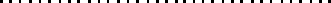 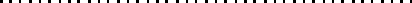 (oznaczenie pracodawcy)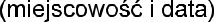 A SOCJALN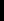 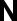 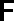 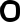 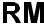 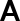 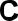 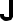 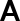 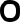 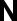 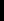 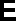 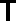 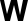 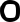 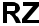 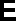 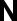 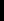 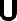 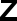 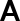 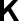 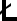 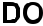 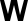 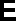 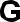 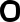 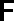 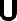 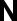 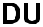 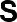 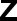 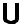 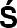 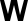 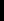 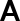 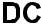 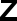 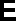 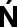 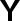 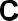 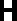 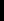 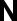 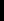 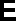 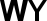 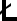 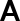 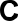 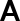 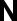 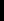 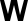 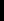 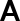 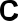 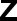 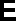 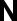 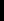 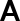 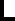 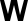 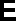 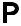 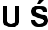 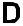 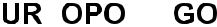 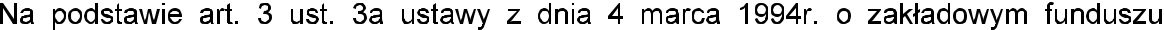 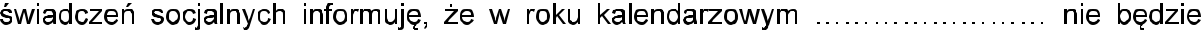 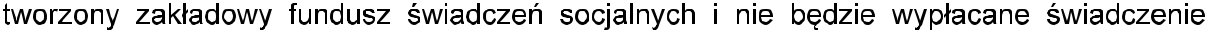 urlopowe.Stan za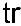 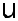 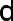 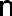 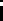 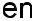 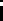 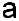 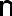 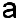 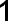 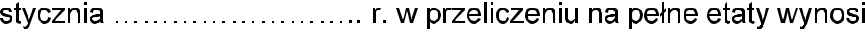 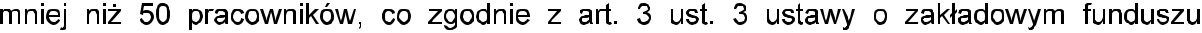 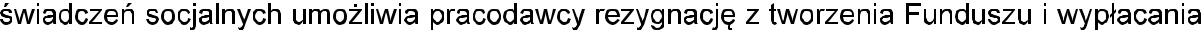  urlopowego.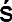 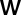 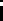 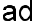 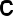 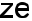 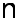 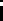 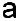 .....................................................(podpis pracodawcy lub osoby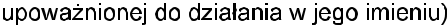 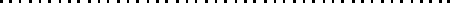 (potwierdzenie pracownika 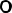 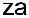 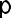 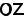 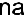 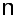 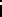 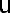 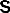 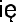 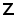  obwieszczenia)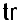 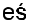 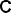 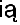 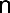 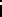 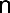 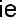 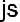 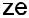 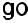 